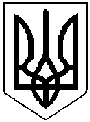 СЕМЕНІВСЬКА РАЙОННА РАДАПОЛТАВСЬКОЇ ОБЛАСТІРІШЕННЯ(дванадцята сесія сьомого скликання)06.12.2016   Про затвердження Положення про звання «Почесний громадянин Семенівщини»Керуючись статтею 43 Закону України «Про місцеве самоврядування в Україні»  та враховуючи рекомендації постійної комісії районної ради з питань депутської, оборонно-мобілізаційної, інформаційної діяльності, забезпечення законності та військово-патріотичного виховання, районна рада вирішила:1.Затвердити  Положення  про  звання   «Почесний громадянин Семеніщини»   (додаток на 2 аркушах).2. Визнати таким, що втратило чинність, рішення другої сесії районної ради п’ятого скликання від 15 серпня 2006 року «Про встановлення звання «Почесний громадянин Семенівщини»».3.Організацію виконання рішення покласти на виконавчий апарат районної ради, організацію контролю за виконанням - на постійну комісію районної ради з питань депутської, оборонно-мобілізаційної, інформаційної діяльності, забезпечення законності та військово-патріотичного виховання (Трембач В.В.).Голова районної ради                                                                                      В. Юрченко                                                                                Додаток           до рішення дванадцятої  сесії                    районної ради  сьомого скликання                              від 06 грудня 2016 р.Положенняпро звання «Почесний громадянин  Семенівського району»Загальні положення         1.1. Звання «Почесний громадянин Семенівського району» (далі – Звання) є вищою відзнакою територіальних громад Семенівського району громадянам, які  зробили вагомий внесок у  соціально-економічний, культурний, духовний розвиток Семенівського  району,  проводили активну  благодійну, інвестиційну, гуманітарну, громадську  та  іншу діяльність.                               1.2. Звання присвоюється   жителям Семенівського  району та іншим громадянам за вагомі особисті заслуги  щодо   розвитку району та  піднесенню його авторитету  на державному і   міжнародному рівнях.         1.3. Рішення про присвоєння Звання приймається  сесією районної ради .         1.4. Звання, як правило,  присвоюється не більш ніж двом особам  на рік.        1.5. Звання присвоюється безстроково.         1.6. Портрети Почесних громадян Семенівського району розміщуються  в приміщенні адмінбудинку районної ради.       1.7 Рішення районної ради щодо присвоєння Звання публікується у засобах масової інформації разом з біографічними даними нагородженого. 2.Порядок подання на присвоєння Звання       2.1. Право подання кандидатур на присвоєння Звання мають:районна державна адміністрація; органи місцевого самоврядування району;громадські організації що зареєстровані відповідно до діючого законодавства України.        2.2. При поданні кандидатури на присвоєння Звання до районної ради надаються: клопотання, подане одним із суб’єктів, зазначених у пункті  2.1. даного Положення; автобіографія;відомості про досягнення кандидата та обгрунтування його особистого внеску у розвиток району або його видатних заслуг.       2.3. Документи про присвоєння Звання направляються до районної ради з подальшим їх розглядом на засіданнях постійний комісіях та президії районної ради.   За результатами  розгляду виконавчим апаратом районної ради готуються відповідні проекти рішень, які вносяться на розгляд сесії.Атрибути Звання :3.1. Атрибутами Звання є  Свідоцтво та  Посвідчення.3.2. Свідоцтво виконується  на  аркуші  формату А4. Зверху   зображується  герб Семенівського району, нижче робиться   напис «Свідоцтво Почесного громадянина Семенівського району», далі вписуються прізвище, ім’я та по батькові, дата рішення районної ради про присвоєння Звання,    під яким ставиться скріплений печаткою  підпис  голови районної ради.3.3. Посвідчення виконується на бланку розміром 210×70 мм, вишневого або іншого  кольору. У верхній частині лицьової  сторони по центру  зображено герб України,    під Гербом  розміщено  напис  «Посвідчення».        На 1 - й сторінці  розміщується   фото,  далі вписуються прізвище, ім’я та по батькові Почесного громадянина.       На 2-й сторінці розміщується    текст: «Присвоєно звання «Почесний громадянин Семенівського  району», під яким ставиться скріплений печаткою  підпис  голови районної ради та  дата   рішення.      3.4. Свідоцтво та Посвідчення  вручаються особі, якій присвоєно  Звання,   головою районної ради, головою районної державної адміністрації на пленарному засіданні, під час проведення урочистих заходів або за бажанням нагородженого в інший спосіб.      3.5.Свідоцтво та Посвідчення зберігаються у Почесного громадянина.        3.6. Витрати, пов'язані з присвоєнням Звання, здійснюються за рахунок коштів районного бюджету.Керуючий справамирайонної  ради                                                                                Ю.Черевик